CERTIFICADO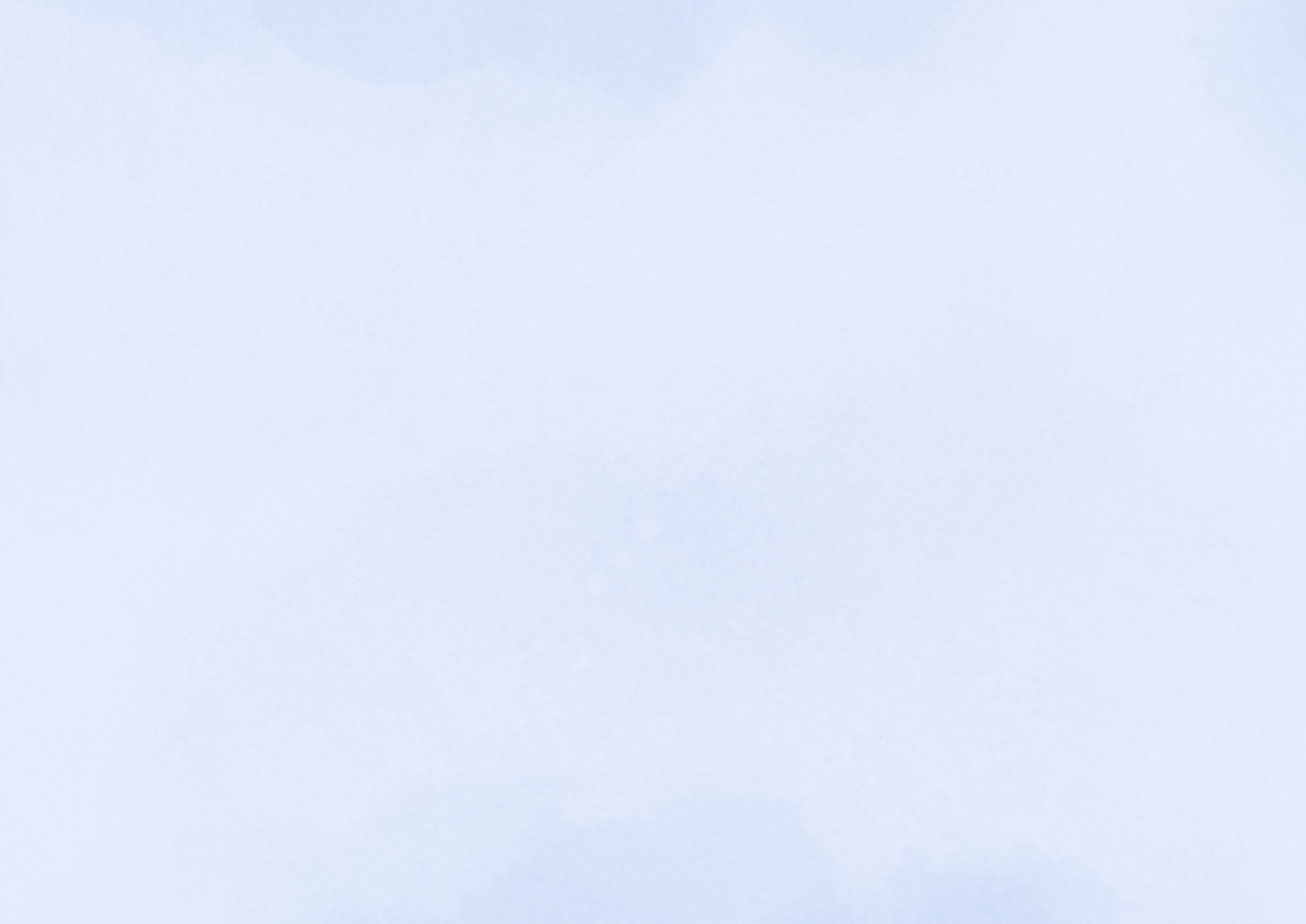 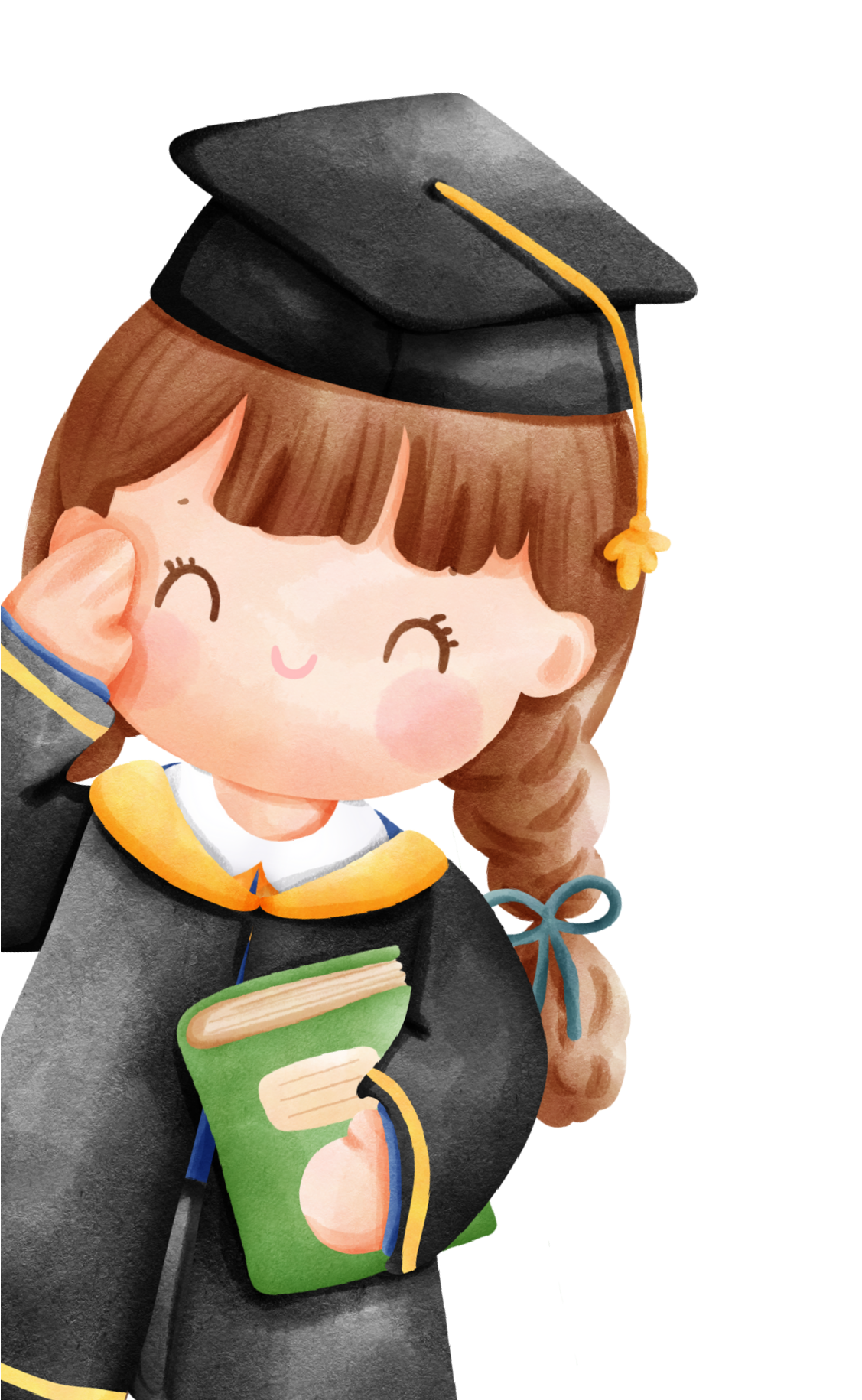 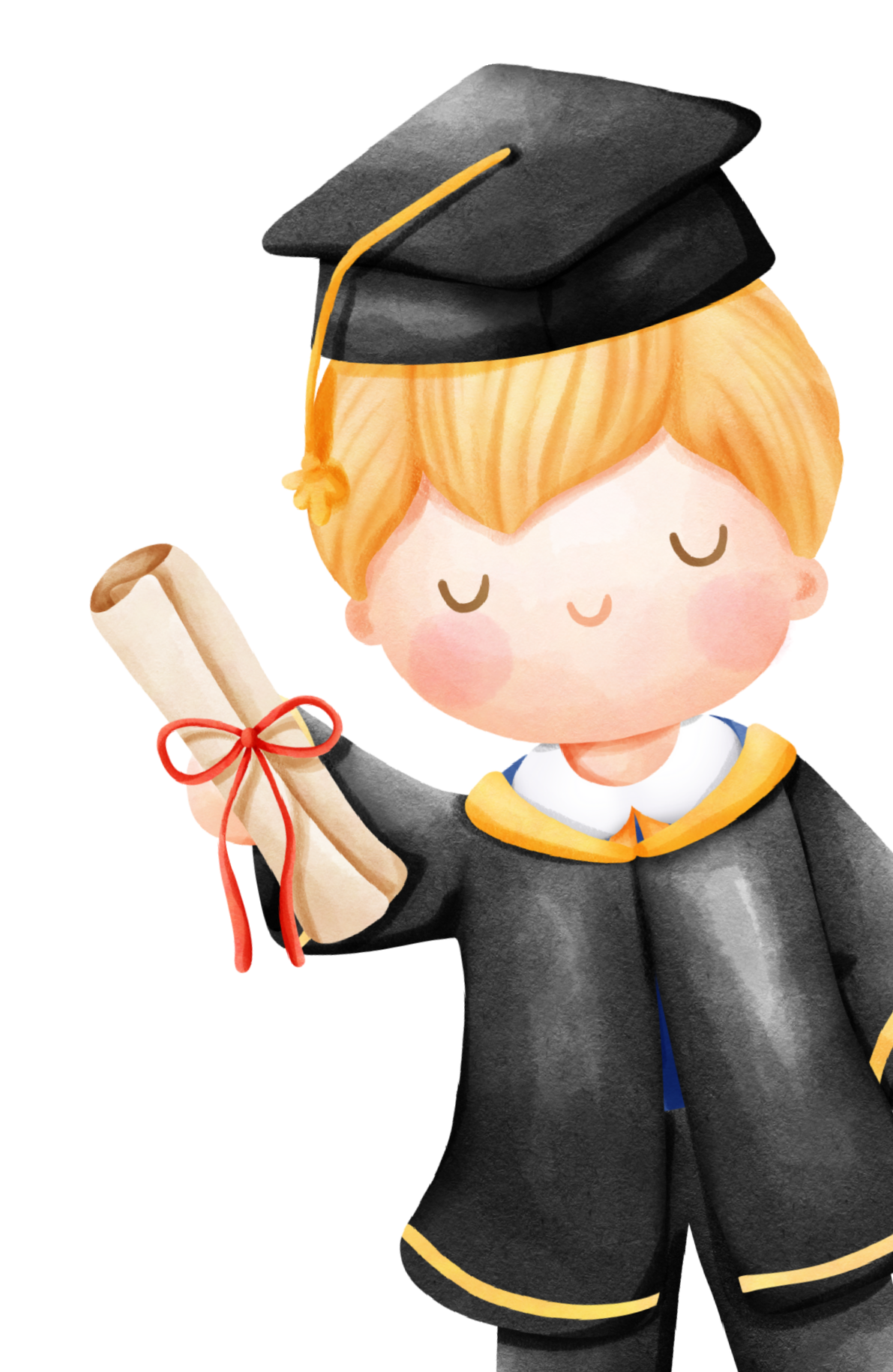 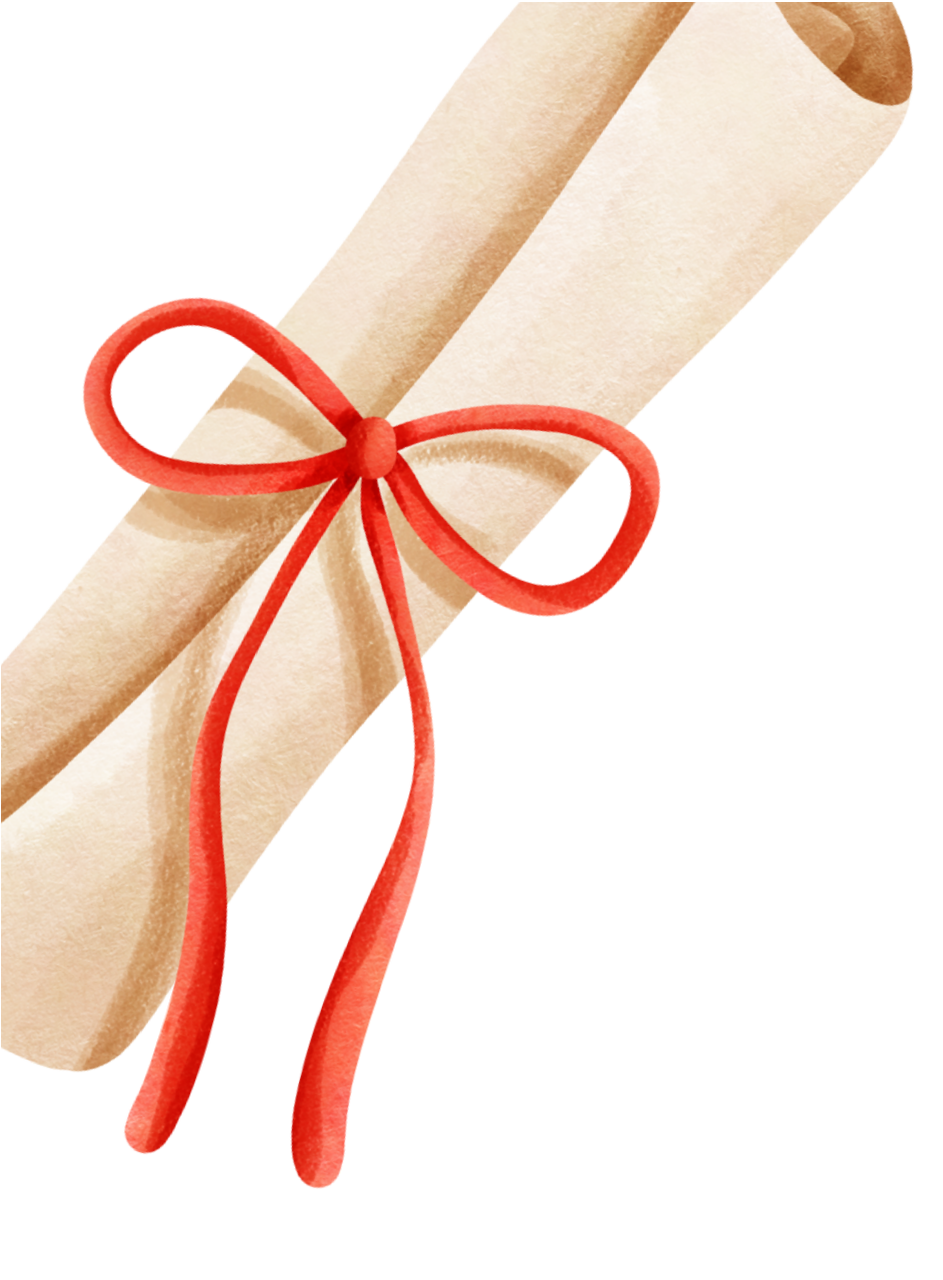 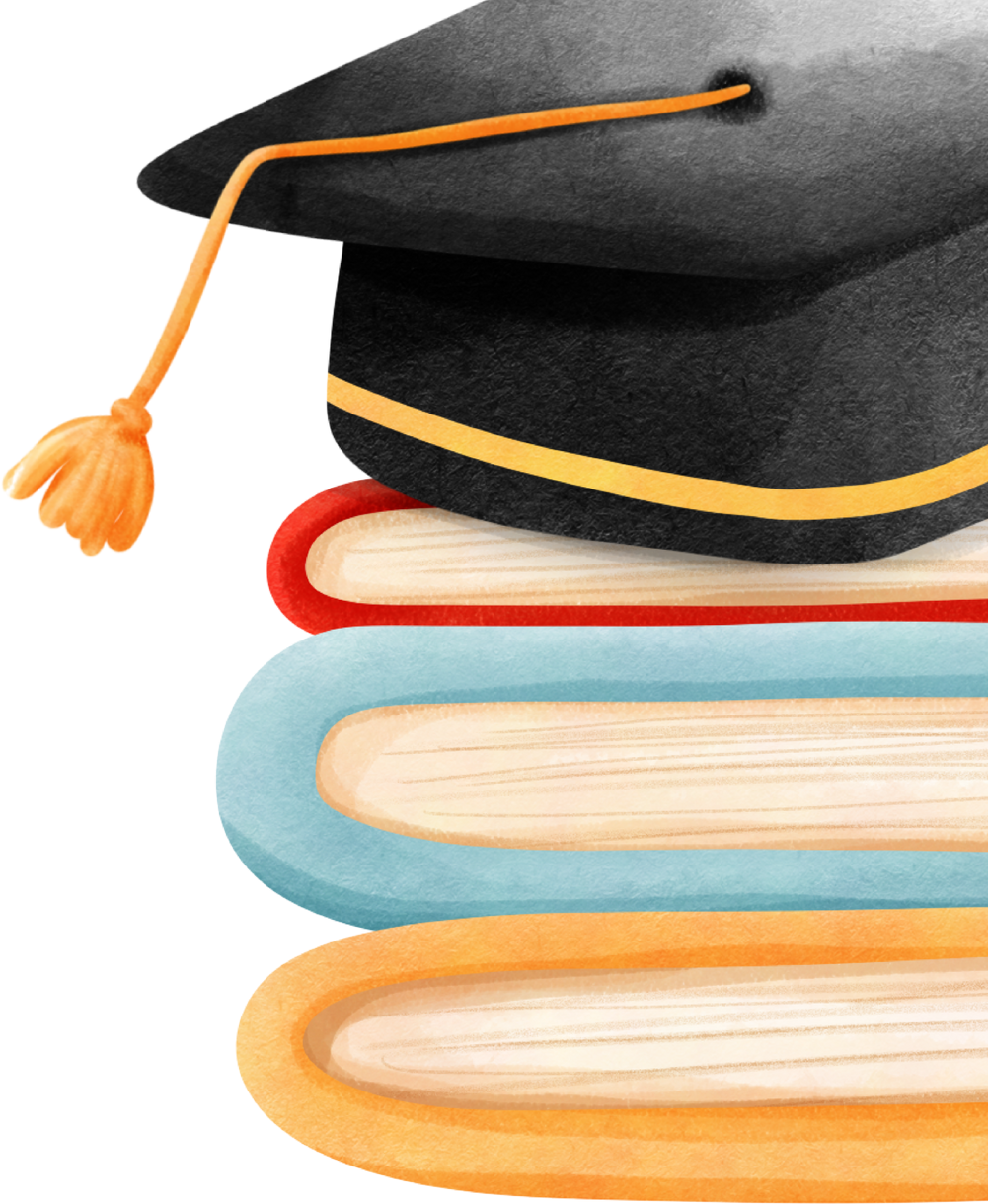 DE GRADUACIÓNOTORGADO A:Por haber completado satisfactoriamente sus estudios en Educación Primaria correspondiente al Ciclo Escolar.FELICIDADESDirector General	Docente: